CHARTE DES ACHATS RESPONSABLESDECA CHIMIE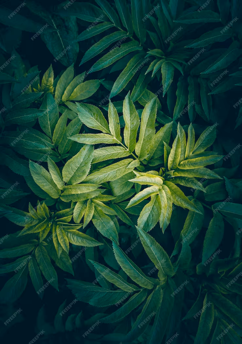 La Charte des Achats Responsables de DECA CHIMIE est partie intégrante de sa démarche RSE. Elle doit permettre de faire évoluer collectivement et progressivement engagements et pratiques. DECA CHIMIE et ses fournisseurs de matières et de prestations de service s’engage à :QUALITÉ Respecter les cahiers des charges qualités et les normes environnementales en vigueurÉCOLOGIE De la même façon que nous avons adopté une attitude responsable au bureau en nous appliquant les réflexes de préservation des énergies, de limitation des consommables et de gestion des déchets, de limitation des déplacements nécessaires en privilégiant la mobilité douce, nous attendons de nos fournisseurs qu’ils adoptent les même attitudes éco-responsable et cherchent aussi à limiter l’impact environnemental de leurs activités. BONNES PRATIQUES ACHATSDans une logique de relation de moyen terme, nous nous engageons à :Traiter nos fournisseurs et prestataires avec équité et transparence, Diffuser dans nos consultations le même niveau d’information afin de leur permettre de répondre sur les mêmes bases,Respecter la confidentialité des données et des échanges,Les évaluer annuellement sur les mêmes critères de performanceÉTHIQUE Tout partenaire doit :Respecter les règles telles que définies dans l’Organisation Internationale du Travail (OIT/2022). Lutter contre toute forme de discrimination, et encourager l’insertion des personnes en situation de handicap ou de précarité. Soutenir la formation des jeunes et faciliter leur accès à l’emploi. TRANSPARENCE Nous sélectionnons nos fournisseurs de manière objective en fonction de critères prédéfinis et transparents : qualité des produits ou des services et de leurs prestation commerciales, disponibilité, compétitivité, stabilité financière, et de leurs engagements/progrès en termes de management des questions sociales, environnementales et économiques. Nous vous remercions d’apposer votre signature afin de confirmer votre engagement à nos côtés sur les points mentionnés ci-dessus :FournisseursNomDate